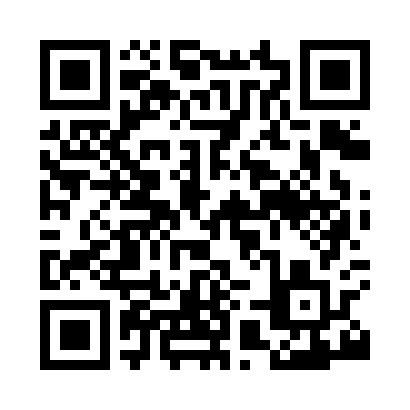 Prayer times for Bibury, Gloucestershire, UKSat 1 Jun 2024 - Sun 30 Jun 2024High Latitude Method: Angle Based RulePrayer Calculation Method: Islamic Society of North AmericaAsar Calculation Method: HanafiPrayer times provided by https://www.salahtimes.comDateDayFajrSunriseDhuhrAsrMaghribIsha1Sat3:004:541:056:399:1711:112Sun2:594:531:056:399:1811:123Mon2:594:531:066:409:1911:124Tue2:594:521:066:409:2011:135Wed2:594:511:066:419:2111:136Thu2:594:511:066:429:2211:147Fri2:584:501:066:429:2211:148Sat2:584:501:066:439:2311:159Sun2:584:491:076:439:2411:1510Mon2:584:491:076:449:2511:1611Tue2:584:491:076:449:2611:1612Wed2:584:491:076:449:2611:1713Thu2:584:481:076:459:2711:1714Fri2:584:481:086:459:2711:1815Sat2:584:481:086:469:2811:1816Sun2:584:481:086:469:2811:1817Mon2:584:481:086:469:2911:1918Tue2:584:481:096:479:2911:1919Wed2:594:481:096:479:2911:1920Thu2:594:481:096:479:3011:1921Fri2:594:491:096:479:3011:1922Sat2:594:491:096:489:3011:2023Sun2:594:491:106:489:3011:2024Mon3:004:501:106:489:3011:2025Tue3:004:501:106:489:3011:2026Wed3:004:501:106:489:3011:2027Thu3:014:511:106:489:3011:2028Fri3:014:511:116:489:3011:2029Sat3:014:521:116:489:2911:2030Sun3:024:531:116:489:2911:20